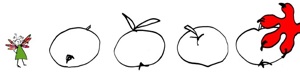 Fødselsdage i Børnegården Sct. AnnaServering af mad, produceret uden for husetVi følger fødevarestyrelsens regler. Det betyder, at når man medbringer mad til uddeling ved fødselsdage, sidste dag mv. må det være; boller, frugt eller snacks (rosiner, figenstænger, saltstænger mm). Ved fællesspisningsarrangementer må forældre fortsat tilberede almindelig mad. Her er børnene under forældrenes ansvar.Fødselsdage på stuenMan må medbringe boller, frugt, grønt og snacks (figenstænger, saltstænger, rosiner mm). Til bollerne må der serveres smør.Fødselsdage i hjemmetVed fødselsdage i hjemmet er det forældrenes ansvar, at maden der serveres overholder regler for hygiejne. Man må servere: pølsehorn, pizzasnegle, boller i karry, pasta og kødsovs, brød med pålæg, frugt, grønt, snacks mm. Når der deltager personale ved fødselsdagen, gælder dagtilbuddets sukkerpolitik.SukkerpolitikGenerelle retningslinjer:
Bestyrelsen har i efteråret 2008 udarbejdet en sukkerpolitik der gælder for hele Børnegården Sct. Anna. Sukkerpolitikken er evalueret af bestyrelsen januar 2015 og fortsætter uændret.Dagtilbuddet serverer ikke nogen former for slik, is, kage, sodavand, juice, saft mv. Tilsætningsstoffer, f.eks. farvestoffer undgås i videst muligt omfang.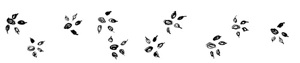 